             Пенсионный фонд Российской Федерации 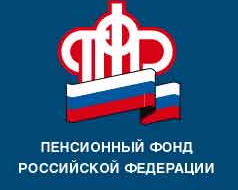                                  информируетС первого февраля у 121 тысячи жителей Верхневолжья увеличится размер ежемесячной денежной выплатыВ Отделении Пенсионного фонда Российской Федерации по Тверской области прошла пресс-конференция, посвященная индексации размеров ежемесячной  денежной  выплаты. Управляющий Отделением ПФР по Тверской области Вячеслав Воеводин сообщил, что с 1 февраля на 3 процента проиндексирован размер ежемесячной денежной выплаты (ЕДВ) федеральным льготникам. Повышение касается  инвалидов, ветеранов боевых действий, граждан, подвергшихся воздействию радиации, Героев Советского Союза и России, Героев Социалистического Труда.Размер ежемесячной  денежной  выплаты  для каждой категории федеральных льготников индивидуален. В Тверской области эту выплату получает  121 тысяча граждан, в том числе в Спировском районе – 959 человек.Одновременно с индексацией ежемесячной денежной выплаты увеличится стоимость набора социальных услуг, который федеральные льготники могут получать в натуральной форме или в денежном эквиваленте. Так, с 1 февраля 2020 года стоимость набора социальных услуг составит 1 155 рубля 06 копеек в месяц, в том числе:обеспечение необходимыми медикаментами – 889 рублей 66 копеек;предоставление путевки на санаторно-курортное лечение для профилактики основных заболеваний – 137 рублей 63 копейки;бесплатный проезд на пригородном железнодорожном транспорте, а также на междугородном транспорте к месту лечения и обратно – 127 рублей 77 копеек.Индексация размера ЕДВ пройдет автоматически. Тем, кто получает выплату, она будет доставлена  в новых размерах в соответствии с графиком доставки пенсии.                                                                                                               ГУ-УПФР в г. Вышнем Волочке                                                                           и  Вышневолоцком  районе                                                                         Тверской области (межрайонное)   